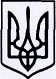 Мукачівське міське комунальне підприємство«Ремонтно-будівельне управління». Мукачево, вул. Ужгородська,17а, р/р: UA973510050000026005104200700 в АКІБ «УкрСиббанк», МФО: . Харків. Код ЄДРПОУ: 34850918, ІПН 348509107099,  Тел./факс (03131) 3-87-97	_________________ № ____													Відділу контролю та ОЗД ВК та МРЗвіт по ММКП «Ремонтно-будівельне управління»за  2022 рікММКП «Ремонтно-будівельне управління» надає інформацію  щодо виконаних робіт за 2022 р.:1). Для поточного утримання об’єктів шляхово-мостового господарства в задовільному стані, покращення стану дорожнього покриття вулиць МТГ за 2022 рік  проведено комплекс робіт на суму:  40 449 145,43 грн., а саме:- утримання доріг, тротуарів, мостів, шляхопроводів прибирання (послуги АВЕ) – 19 683 751,39 грн.-ямковий ремонт вулиць -6 569 428,00 грн.- поточне утримання вулиць (транспорт) – 7 456 227,03 грн.-зимове утримання вулиць  (чергування, транспорт) – 5 818 559,73 грн.- покраска пішоходних   переходів осьових ліній – 921 179,28 грн.2.) Утримання техзасобів дорожнього руху  на суму – 701 128,97 грн.-утримання техзасобів дорожнього руху (знаки), в тому числі установка  на суму – 453 638,84 грн.; -поточне утримання техзасобів дорожнього руху (світлофорів) –95 577,42 грн.;	- встановлення обмежувальних стовпчиків по вул. Соборна -151 911,97 грн3). По  благоустрою  та озелененню Мукачівської ТГ за 2022  рік  використано  коштів на загальну суму 25 623 521,75 грн., а саме:Утримання  зелених насаджень –  1 984 362,34 грн. Звалювання, розкряжування дерев  та корчування пнів -  835 376,45 грн.Обрізування  та формування кущів, дерев, зрізання самосійних дерев –  1 513 301,15 грн.Прополювання газонів та квітників – 39 752,44 грн.Покоси трав – 5 007 319,06 грн.Сівба газонів – 293 040,28 грн.Поточне утримання  та ремонт на об’єктах благоустрою зеленого   господарства ОТГ с.Н.Давидково (звалювання та розкряжування дерев)- 59 225,51 грн.Поточне утримання та ремонт на об’єктах благоустрою зеленого господарства  ОТГ с.Н.Давидково – 129 976,47  грн.Поточне утримання та ремонт на об’єктах благоустрою зеленого господарства  ОТГ с.Н.Давидково  (обрізування дерев, кущів) – 75 133,65 грн.Поточне утримання та ремонт на об’єктах благоустрою зеленого господарства  ОТГ с.Лавки – 305 415,45 грн.Поточне утримання та ремонт на об’єктах благоустрою зеленого господарства  ОТГ с.Павшино – 88 426,03 грн.Поточне утримання та ремонт на об’єктах благоустрою зеленого господарства  ОТГ с.Павшино (звалювання та розкряжування дерев) – 17 996,83 грн.Поточне утримання та ремонт на об’єктах благоустрою зеленого господарства  ОТГ с.Шенборн  –  83 870,95 грн.Поточне утримання та ремонт на об’єктах благоустрою зеленого господарства  ОТГ с.Шенборн  (звалювання та розкряжування дерев) – 167 471,16 грн.Поточне утримання та ремонт на об’єктах благоустрою зеленого господарства  ОТГ с.Дерцен – 80 881,86 грнПоточне утримання та ремонт на об’єктах благоустрою зеленого господарства ОТГ с. Дерцен (звалювання та розкряжування дерев) – 199 556,98 грн.Поточне утримання та ремонт на об’єктах благоустрою зеленого господарства ОТГ с. Дерцен (обрізування дерев, кущів) – 4 748 ,09 грн.Поточне утримання та ремонт на об’єктах благоустрою зеленого господарства ОТГ с. Нижній Коропець  - 75 081,98 грн.Поточне утримання та ремонт на об’єктах благоустрою зеленого господарства ОТГ с. Нижній Коропець (обрізування дерев, кущів) – 8 667,30 грн.Поточне утримання та ремонт на об’єктах благоустрою зеленого господарства ОТГ с. Нижній Коропець (звалювання та розкряжування дерев) – 52 971,46 грн.Поточне утримання та ремонт на об’єктах благоустрою зеленого господарства  ОТГ с.Горбок– 19 775,93 грн.Поточне утримання та ремонт на об’єктах благоустрою зеленого господарства ОТГ с. Горбок (звалювання та розкряжування дерев) – 3 879,79 грн.Поточне утримання та ремонт на об’єктах благоустрою зеленого господарства  ОТГ с.Завидово– 144 458,30 грн.Поточне утримання та ремонт на об’єктах благоустрою зеленого господарства  ОТГ с.Завидово (звалювання та розкряжування дерев)–  8 902,66 грн.Поточне утримання та ремонт на об’єктах благоустрою зеленого господарства  ОТГ с.Завидово (обрізування дерев, кущів) – 270 246,45 грн.Поточне утримання та ремонт на об’єктах благоустрою зеленого господарства  ОТГ с.Залужжя-65 155,56 грн.Поточне утримання та ремонт на об’єктах благоустрою зеленого господарства  ОТГ с.Залужжя (обрізування  дерев, кущів)  – 99 327,54 грн.Поточне утримання та ремонт на об’єктах благоустрою зеленого господарства  ОТГ с.Ключарки – 219 959,97 грн.Поточне утримання та ремонт на об’єктах благоустрою зеленого господарства  ОТГ с.Ключарки  (садіння дерев)  – 1 231, 08грн.Поточне утримання та ремонт на об’єктах благоустрою зеленого господарства  ОТГ с.Ключарки (звалювання та розкряжування дерев)  – 31 813,26 грн.Поточне утримання та ремонт на об’єктах благоустрою зеленого господарства  ОТГ с.Барбово – 2 196,00 грн.Поточне утримання та ремонт на об’єктах благоустрою зеленого господарства  ОТГ с.Барбово (обрізування дерев, кущів) – 4 022,64 грн.Поточне утримання та ремонт на об’єктах благоустрою зеленого господарства  ОТГ с.Негрово – 27 718,21 грн.Поточне утримання та ремонт на об’єктах благоустрою зеленого господарства  ОТГ с.Негрово (звалювання та розкряжування дерев)- 273 549,26 грн.Поточне утримання та ремонт на об’єктах благоустрою зеленого господарства  ОТГ с.Негрово (обрізування дерев, кущів)- 2 582,63 грн.Поточне утримання та ремонт на об’єктах благоустрою зеленого господарства  ОТГ с.Доробратово- 32 402,84 грн.Поточне утримання та ремонт на об’єктах благоустрою зеленого господарства  ОТГ с.Доробратово (звалювання та розкряжування дерев) – 151 326,76 грн.Поточне утримання та ремонт на об’єктах благоустрою зеленого господарства  ОТГ с.Макарьово – 21 247,69 грн.Поточне утримання та ремонт на об’єктах благоустрою зеленого господарства  ОТГ с.Макарьово (звалювання та розкряжування дерев ) – 21 212,10 грн.Поточне утримання та ремонт на об’єктах благоустрою зеленого господарства  ОТГ с.Макарьово (обрізування дерев,кущів) – 28 690,41 грн.Поточне утримання та ремонт на об’єктах благоустрою зеленого господарства  ОТГ с.Пістрялово – 26 524,15грн.Поточне утримання та ремонт на об’єктах благоустрою зеленого господарства  ОТГ с.Пістрялово (звалювання та розкряжування дерев)-95 277,80 грн.Поточне утримання та ремонт на об’єктах благоустрою зеленого господарства  ОТГ с.Пістрялово (обрізування дерев, кущів)- 7 958,38 грн.Поточне утримання та ремонт на об’єктах благоустрою зеленого господарства  ОТГ с.Форнош – 12 323,00 грн.Поточне утримання та ремонт на об’єктах благоустрою зеленого господарства  ОТГ с.Ромочевиця – 13 163,36 грн.Поточне утримання та ремонт на об’єктах благоустрою зеленого господарства  ОТГ с.Ромочевиця(обрізування дерев, кущів) – 60 948,64 грн.Покоси трав с. Н.Давидково – 884 871,02 грн.Покоси трав с. Лавки -1 108 864,04 грн.Покоси трав с. Павшино – 416 780,79 грн.Покоси трав с.Шенборн – 1 209 412,88 грн.Покоси трав с.Дерцен –1 400 454,06 грн.Покоси трав с. Н.Коропець – 903 866,02 грн.Покоси трав с.Горбок – 555 448,31грн.Покоси трав с.Завидово – 2 281 198, 32 грн.Покоси трав с.Залужжя –1 172 915,24 грн.Покоси трав с.Ключарки – 1 038 745,12 грн.Покоси трав  с. Барбово  - 43 781,78 грн. Покос трав   с.Негрово – 354 606,80 грн.Покос трав  с.Доробратово – 181 596,74 грн.Покос трав  с.Макарьово – 385 178,59 грн.Покоси трав с.Пістрялово–  594 520,25 грн.Покоси трав с.Форнош  –51 139,26 грн.Покоси трав с.Ромочевиця – 371 402,68 грн.4). Благоустрій та поточне утримання кладовищ Мукачівської міської МТГ  – 17 873 952,95 грн.Утримання кладовищ (прибирання територій) –  1 579 384,77 грн.Утримання кладовищ (роботи з озеленення)- 7 591 158,35 грн.Поточне утримання кладовищ ОТГ с.Нове Давидково – 790 283,86 грн.Поточне утримання кладовищ ОТГ с.Лавки – 288 578,15 грн.Поточне утримання кладовищ ОТГ с.Павшино –  547 221,50 грн.Поточне утримання кладовищ ОТГ с.Шенборн – 337 235,83  грн.Поточне утримання кладовищ ОТГ с.Дерцен – 414 707,93 грн.Поточне утримання кладовищ ОТГ с.Нижній Коропець – 480 207,51 грн.Поточне утримання кладовищ ОТГ с.Горбок –236 647,49 грн.Поточне утримання кладовищ ОТГ с.Завидово –579 982,42 грн.Поточне утримання кладовищ ОТГ с.Залужжя  –618 727,66 грн.Поточне утримання кладовищ ОТГ с.Ключарки–982 557,29 грн.Поточне утримання кладовищ ОТГ с.Барбово – 661 488,04 грн.Поточне утримання кладовищ ОТГ с.Негрово –1 160 597,59грн.Поточне утримання кладовищ ОТГ с.Доробратово – 460 290,12 грн.Поточне утримання кладовищ ОТГ с.Макарьово  – 571 485,98 грн.Поточне утримання кладовищ ОТГ с.Пістрялово –238 604,10 грн.Поточне утримання кладовищ ОТГ с.Форнош –50 623,26 грн.Поточне утримання кладовищ ОТГ с.Ромочевиця– 284 171,10 грн.5). Захоронення невпізнаних, одиноких осіб — 21 176,00 грн.6) Стихійні сміттєзвалища – 123 290,41 грн.7). Утримання  вуличного освітлення на загальну суму –13 128 363,92 грн., а саме:- поточний ремонт вуличного освітлення на загальну суму – 5 463 717,96 грн.;-освітлення вулиць міста (міська електроенергія)  - 7 664 645,96 грн.8). На утримання парків, скверів Мукачівської МТГ використано використано коштів на суму 7 076 417,54 - а саме: Утримання парків, скверів (в т.ч. лісопаркова зона, охорона та прибирання) – 5 323 810,91 грн.Утримання парків с.Нове Давидково – 35 830,17 грн.Утримання парків, набережних с.Павшино – 221  754,76  грн.Утримання парків, набережних с.Шенборн – 37 952,99 грн.Утримання парків, набережних с.Дерцен –  1 457 068,71 грн.9).Утримання дамб  та каналів МТГ на суму –  10 030 626,68 грн., а саме: Утримання Коропецького каналу— 2 058 108,64  грн.Водовідвідна канава Червона гора – 686 422,41 грн.Утримання дамб, русла р.Латориця –5 112 476,71 грн.Утримання дамб с.Нове Давидково – 107 861,39 грн.Утримання каналу по вул.Лісна в  с.Павшино – 89 338,36 грн.Утримання каналу в с.Павшино – 162 992,52 грн.Утримання каналу с. Шенборн-246 823,80  грн.Утримання каналу с.Дерцен-28 089,01 грн.Утримання каналу по вул. Вишнева і Зелена с.Нижній Коропець – 8 046,68 грн. Утримання каналу с.Горбок- 42 331,02 грн.Утримання каналу с.Завидово -150 328,47 грн.Уримання каналу с.Залужжя –267 431,59 грнУтримання каналу с.Ключарки – 74 776,38 грн.Утримання каналу с.Барбово – 96 593,87 грн.Утримання каналу с.Негрово – 223  568,94  грн.Утримання каналу с.Доробратово – 297 706,62грн.Утримання каналу с.Макарьово – 370 671,07 грн.Утримання каналу с.Форнош-  7 059,20 грн.10.) Улаштування та ремонт посадкових майданчиків на зупинках  громадського транспорту з установками навісу або павільйону  - на суму 81 807,69 грн.  , а саме: улаштування та ремонт посадкавих майданчиків  (П.Дорошенка) – 3 881,51 грн,улаштування та ремонт посадкавих майданчиків (с.Ключарки) – 12 185,24 грн,улаштування посадкових майданчиків на зупинках міського громадського транспорту с.Завидово, м.Мукачево (в т.ч.ремонт) – 27 007,15 грн.ремонт посадкових майданчиків на зупинках міського громадського транспорту м.Мукачево по вул.Миру – 36 755,05 грн.миття павільйонів автобусних зупинок-1 978,74 грн.12). По статті інші витрати використано – 6 128 161,18 грн., а саме: 	-  установка лавочок та урн (в т.ч.ремонт) – 904 301,57 грн.	- демонтаж пам’ятника пл.Духновича Олександра – 21 478,90 грн.	- утримання  дитячих ігрових майданчиків (встановлення та ремонт) – 2 110 747,32 грн.	- роботи з благоустрою та санітарної очистки міста згідно розпорядження – 52 153,98 грн.	-ремонт шахматних столів парк А.Кузьменка – 60 491,48 грн.,	-демонтаж новорічної ілюмінації в парку ім.Андрія Кузьменка. Монтаж (грудень 2022) – 278 435,01 грн.	- демонтаж  центральної ялинки  -  41 512,70 грн.	- сторожева охорона  об’єктів благоустрою міста – 1 599 330,06 грн.	-демонтаж пам’ятника  - 8 179,14 грн.	- ремонт домиків у парку Кузьменка – 2 410,56 грн.	- демонтаж реклами -10 125,89 грн.	-ремонт обмежувача по вул. Підгорянська, Свалявська – 94 061,34 грн.	- встановлення геонімів по місту та МТГ – 180 490,42 грн.	- фарбування бетонної огорожі по набережній (парк імені Андрія Кузьменка)- 2 787,35 грн.	- ремонт шлагбаумів по вул.Першотравнева Набережна, вул.Автомобілістів -17 621,28 грн.,	- ремонт лунок для дерев  - 91 346,46 грн.,	-ремонт залізної урни та демонтаж металевих конструкцій по вул.Миру  -  2 966,90 грн.	- ремонт огорожі по вул.Героїв Гостомеля – 21 421,98 грн.	- ремонт шлагбаума по вул.Соборна -5 956,39 грн.	- ремонт обмежувача по вул. Підгорянська – 20 680,02 грн.	- ремонт шляхопроводу по вул. Масарика Томаша та вул.Берегівська об’їздна– 44 589,20 грн.	- ремонт перильного огородження на перехресті вул. Т.Масарика – М.Токаря – 4 553,22 грн.	- ремонт обмежувача по вул. Масарика Томаша – 18 356,64 грн.	- ремонт перильного огородження по вул. Томаша Масарика ,  вул. Садова – 33 602,14 грн.	- ремонт обмежувача по вул. Підгорянська, вул. Данила Галицького – 35 915,99 грн.- встановлення огорожі Замок «Паланок » - 58 139,80 грн.	- встановлення труби для відеонагляду по вул. Масарика Томаша – 17 431,18 грн.	- встановлення лемусів по вул.Валленберга Рауля  (ЦНАП) – 1 604,22 грн.	- роботи на площі Кирила і Мефодія (згідно рішення –демонтаж пам’ятника)- 50 860,39 грн.	- ремонт перильного огородження в парку «Центральний», вул.Парканія Івана – 15 110,36 грн.	-поправка кільцевих розв’язок по місту – 86 124,69 грн.	- розклеювання листівок згідно розпорядження – 15 986,92 грн.	-  улаштування парковки – 78 273,48 грн.	- ремонт пам’ятника  на площі Духновича – 1 931,11 грн.	- очищення (миття) смітників по місту – 3 222,56 грн.	- фарбування скульптур на площі Федорова – 5 267,44 грн.	- ремонт перильного огородження по вул. Зріні – Берегівська та фарбування примостової споруди вул.Садова- 31 071,67 грн.	- ремонт відбійників – 28 422, 25 грн.	- санітарна очистка вулиць О.Береста, Одеська, Данила Апостола –34 161, 59 грн.	- монтаж елементів зниження швидкості  - 20 223,31 грн.	- демонтаж полусфер по вул. Соборна – 2 344,87 грн. 	-демонтаж новорічної ялинки с.Нове Давидково – 1 351,03 грн.,	-монтаж (демонтаж) новорічної ялинки  с.Ключарки-6 372,78 грн.,	- монтаж (демонтаж) новорічної ялинки  с.Доробратово -6 745,59 грн.13). По поточному ремонту внутрішньоквартальних проїздів, перехресть, вулиць та тротуарів відремонтовано на суму : 9 816 992,40 грн., в тому числі:Поточний ремонт проїзної частини по вул. Токаря Михайла у м. Мукачево -188 674,80 Поточний ремонт проїзної частини по вул.Миру с. Завидово Мукачівської ТГ - 265 184,40 Поточний ремонт проїзної частини дороги по вул. Томаша Масарика у м. Мукачево-334 017,60 Поточний ремонт проїзної частини  по вул. Морозова Миколи академіка  у м. Мукачево-364 594,80Поточний ремонт проїзної частини  по вул. Єсеніна Сергія  у м. Мукачево - 40 854,00 Поточний ремонт проїзної частини по вул. Свалявська - 121 531,20	Поточний ремонт проїзної частини по вул. Миру - 287 324,40Поточний ремонт проїзної частини дороги по вул. Вокзальна - 82 454,40Поточний ремонт проїзної частини по вул. Невського Олександра -53 538,00 Поточний ремонт проїзної частини по вул. Франка Івана-312 822,00	Поточний ремонт проїзної частини по вул. Киівська-33 116,40	Поточний ремонт проїзної частини по вул. Роглєва Миколи-111 375,60Поточний ремонт проїзної частини по вул. Свято-Михайлівська-199 789,20Поточний ремонт проїзної частини по вул. Підгорянська-136 873,20	Поточний ремонт проїзної частини по вул. Водна-56 076,00	Поточний ремонт проїзної частини по вул. Набережна-28 039,20Поточний ремонт проїзної частини по вул. Росвигівська-368 898,00	Поточний ремонт проїзної частини по вул. Парканія Івана-110 496,00	Поточний ремонт проїзної частини по вул.Духновича Олександра – 327 714,00Поточний ремонт проїзної частини по вул. Перемоги -164 071,20	Поточний ремонт проїзної частини по вул. Садова-109 639,20	Поточний ремонт проїзної частини по вул. Петефі Шандора-117 370,80Поточний ремонт проїзної частини по вул. Драгоманова-289 942,80	Поточний ремонт проїзної частини по вул. Університетська-522 027,60Поточний ремонт проїзної частини по вул. Щепкіна Михайла-180 146,40Поточний ремонт проїзної частини по вул. М. Володимира-251 872,80	Поточний ремонт проїзної частини по вул. Ужгородська-47 779,20	Поточний ремонт проїзної частини по вул. Данила Галицького-133 140,00Поточний ремонт проїзної частини по вул. Панаса Мирного-26 520,00	Поточний ремонт проїзної частини по вул. Росвигівська-195 615,60	Поточний ремонт проїзної частини по вул. Зріні Ілони-66 682,80	Поточний ремонт проїзної частини по вул. Крилова Івана-47 288,40	Поточний ремонт проїзної частини по вул. Тімірязєва Климента-92 793,60Поточний ремонт проїзної частини по вул. Космонавтів- 406 336,80	Поточний ремонт проїзної частини по вул. Гоголя Миколи - 89 197,20	Поточний ремонт проїзної частини  по вул. Малешка Івана - 83 730,00	Поточний ремонт проїзної частини по вул. Сковороди Григорія- 36 151,20Поточний ремонт проїзної частини по вул. Свободи-39 960,00		Поточний ремонт проїзної частини по вул. Мічуріна Івана -130 038,00	Поточний ремонт проїзної частини по вул. Яворницького Дмитра- 157 300,80Поточний ремонт проїзної частини по вул. Лучкая Михайла-97 748,40	Поточний ремонт проїзної частини по вул. Чайкіної Лізи- 17 440,80	Поточний ремонт проїзної частини по вул. Воробйова Генадія - 108 187,20Поточний ремонт проїзної частини по вул.  Верді Джузеппе-54 031,20	Поточний ремонт проїзної частини по вул. Маргітича-714 597,60	Поточний ремонт проїзної частини по вул. Т.Шевченка - 1 362 926,40	Поточний ремонт проїзної частини по вул. Соборна - 315 632,40		Поточний ремонт проїзної частини по вул.  Я.Недецеї - 535 450,80	Директор ММКП «РБУ»						Василь ДІУС